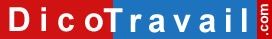 Prénom – Nom
Adresse
Code Postal – Ville Votre N° de téléphoneAdresse de l’Inspection du travail
Code postal – VilleLettre recommandée avec accusé de réceptionDénonciation de mon employeur pour non remise de mon bulletin de paieLieu, Date,Madame, Monsieur l’Inspecteur du travail,Je suis salarié de l’entreprise < nom de l’entreprise > située < adresse de l’entreprise > depuis le < date >.Malgré mes nombreuses réclamations, mon employeur ne m’a toujours pas remis mon bulletin de paie du mois de < mois >.Éventuellement : Vous trouverez d’ailleurs ci-jointes les copies des courriers que je lui ai déjà envoyé.Je me permets donc de vous écrire afin que vous entrepreniez toutes les diligences nécessaires afin de faire cesser cette situation illégale.Je souhaiterais également connaître les démarches que je pourrais mettre en œuvre afin de faire respecter mes droits au cas où mon employeur persistait à ne pas me délivrer mon bulletin de paie.Dans l’attente, je vous prie d’agréer, Madame, Monsieur, l’expression de mes sentiments distingués.SignatureAVERTISSEMENT sur l'utilisation des modèles de lettresNous vous rappelons que le site Dicotravail.com ne donne aucun conseil personnalisé. Les modèles de lettres ne constituent pas une consultation juridique ni une rédaction réalisée en fonction de votre cas personnel. Ce qui implique qu’avant toute démarche pouvant avoir des conséquences, nous vous conseillons de recourir au conseil d'un avocat, le site Dicotravail.com ne saurait en aucun cas s’y substituer.Il en résulte que la responsabilité de l'auteur ne saurait être recherchée du fait de l'utilisation des modèles de lettres.Lettre dénonciation employeur à l’inspection du travail en cas de non remise de bulletin de paie